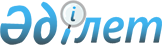 Мәслихаттың 2014 жылғы 24 желтоқсандағы № 247 "Қамысты ауданының 2015-2017 жылдарға арналған аудандық бюджеті туралы" шешіміне өзгеріс енгізу туралыҚостанай облысы Қамысты ауданы мәслихатының 2015 жылғы 16 қыркүйектегі № 313 шешімі. Қостанай облысының Әділет департаментінде 2015 жылғы 22 қыркүйекте № 5893 болып тіркелді

      2008 жылғы 4 желтоқсандағы Қазақстан Республикасы Бюджет кодексінің 106-бабына сәйкес Қамысты аудандық мәслихаты ШЕШІМ ҚАБЫЛДАДЫ:



      1. Мәслихаттың 2014 жылғы 24 желтоқсандағы №247 "Қамысты ауданының 2015-2017 жылдарға арналған аудандық бюджеті туралы" шешіміне (Нормативтік құқықтық актілерді мемлекеттік тіркеу тізілімінде № 5273 тіркелген, 2015 жылғы 16 қаңтарда "Қамысты жаңалықтары – Камыстинские новости" газетінде жарияланған) мынадай өзгеріс енгізілсін:



      көрсетілген шешімнің 1- қосымшасы осы шешімнің 1-қосымшасына сәйкес жаңа редакцияда жазылсын:



      2. Осы шешім 2015 жылдың 1 қаңтарынан бастап қолданысқа енгізіледі.      Сессия төрағасы                            М. Әлиев      Қамысты аудандық

      мәслихатының хатшысы                       Б. Рахимжанов      КЕЛІСІЛДІ      "Қамысты ауданы әкімдігінің

      экономика және бюджеттік

      жоспарлау бөлімі"

      мемлекеттік мекемесінің басшысы

      __________________ К. Нұржанова

Мәслихаттың        

2015 жылғы 16 қыркүйектегі 

№ 313 шешіміне 1-қосымша  Мәслихаттың        

2014 жылғы 24 желтоқсандағы 

№ 247 шешіміне 1-қосымша   Қамысты ауданының 2015 жылға

арналған бюджеті
					© 2012. Қазақстан Республикасы Әділет министрлігінің «Қазақстан Республикасының Заңнама және құқықтық ақпарат институты» ШЖҚ РМК
				СанатыСанатыСанатыСанатыСомасы, мың теңгеСыныбыСыныбыСыныбыСомасы, мың теңгеІшкі сыныбыІшкі сыныбыСомасы, мың теңгеАтауыСомасы, мың теңгеІ. Кірістер1677172,31Салықтық түсімдер573665,001Табыс салығы174204,02Жеке табыс салығы174204,003Әлеуметтiк салық102020,01Әлеуметтік салық102020,004Меншiкке салынатын салықтар264091,01Мүлiкке салынатын салықтар236317,03Жер салығы1865,04Көлiк құралдарына салынатын салык22609,05Бірыңғай жер салығы3300,005Тауарларға, жұмыстарға және қызметтерге салынатын iшкi салықтар31197,02Акциздер980,03Табиғи және басқа да ресурстарды пайдаланғаны үшiн түсетiн түсiмдер27700,04Кәсiпкерлiк және кәсiби қызметтi жүргiзгенi үшiн алынатын алымдар2517,008Заңдық маңызы бар әрекеттерді жасағаны және (немесе) оған уәкілеттігі бар мемлекеттік органдар немесе лауазымды адамдар құжаттар бергені үшін алынатын міндетті төлемдер2153,01Мемлекеттік баж2153,02Салықтық емес түсімдер2418,001Мемлекеттік меншіктен түсетін кірістер2383,05Мемлекет меншігіндегі мүлікті жалға беруден түсетін кірістер2381,07Мемлекеттік бюджеттен берілген кредиттер бойынша сыйақылар2,002Мемлекеттік бюджеттен қаржыландырылатын мемлекеттік мекемелердің тауарларды (жұмыстарды, қызметтерді) өткізуінен түсетін түсімдер35,01Мемлекеттік бюджеттен қаржыландырылатын мемлекеттік мекемелердің тауарларды (жұмыстарды, қызметтерді) өткізуінен түсетін түсімдер35,03Негізгі капиталды сатудан түсетін түсімдер0,003Жерді және материалдық емес активтерді сату0,01Жерді сату0,04Трансферттердің түсімдері1101089,302Мемлекеттік басқарудың жоғары тұрған органдарынан түсетін трансферттер1101089,32Облыстық бюджеттен түсетін трансферттер1101089,3Функционалдық топФункционалдық топФункционалдық топФункционалдық топФункционалдық топСомасы, мың теңгеКіші функцияКіші функцияКіші функцияКіші функцияСомасы, мың теңгеБюджеттік бағдарламалардың әкiмшiсiБюджеттік бағдарламалардың әкiмшiсiБюджеттік бағдарламалардың әкiмшiсiСомасы, мың теңгеБағдарламаБағдарламаСомасы, мың теңгеАтауыСомасы, мың теңгеІІ. Шығындар1706812,801Жалпы сипаттағы мемлекеттiк қызметтер242056,21Мемлекеттiк басқарудың жалпы функцияларын орындайтын өкiлді, атқарушы және басқа органдар204501,0112Аудан (облыстық маңызы бар қала) мәслихатының аппараты14168,6001Аудан (облыстық маңызы бар қала) мәслихатының қызметін қамтамасыз ету жөніндегі қызметтер14168,6122Аудан (облыстық маңызы бар қала) әкімінің аппараты65975,1001Аудан (облыстық маңызы бар қала) әкімінің қызметін қамтамасыз ету жөніндегі қызметтер65975,1123Қаладағы аудан, аудандық маңызы бар қала, кент, ауыл, ауылдық округ әкімінің аппараты124357,3001Қаладағы аудан, аудандық маңызы бар қала, кент, ауыл, ауылдық, округ әкімінің қызметін қамтамасыз ету жөніндегі қызметтер124247,3022Мемлекеттік органның күрделі шығыстары110,02Қаржылық қызмет15333,0452Ауданның (облыстық маңызы бар қаланың) қаржы бөлімі15333,0001Ауданның (облыстық маңызы бар қаланың) бюджетін орындау және коммуналдық меншігін басқару саласындағы мемлекеттік саясатты іске асыру жөніндегі қызметтер14645,0010Жекешелендіру, коммуналдық меншікті басқару, жекешелендіруден кейінгі қызмет және осыған байланысты дауларды реттеу578,0018Мемлекеттік органның күрделі шығыстары110,05Жоспарлау және статистикалық қызмет14827,5453Ауданның (облыстық маңызы бар қаланың) экономика және бюджеттік жоспарлау бөлімі14827,5001Экономикалық саясатты, мемлекеттік жоспарлау жүйесін қалыптастыру және дамыту саласындағы мемлекеттік саясатты іске асыру жөніндегі қызметтер14827,59Жалпы сипаттағы өзге де мемлекеттiк қызметтер7394,7458Ауданның (облыстық маңызы бар қаланың) тұрғын үй-коммуналдық шаруашылығы, жолаушылар көлігі және автомобиль жолдары бөлімі7394,7001Жергілікті деңгейде тұрғын үй-коммуналдық шаруашылығы, жолаушылар көлігі және автомобиль жолдары саласындағы мемлекеттік саясатты іске асыру жөніндегі қызметтер7394,702Қорғаныс1898,51Әскери мұқтаждар1898,5122Аудан (облыстық маңызы бар қала) әкімінің аппараты1898,5005Жалпыға бірдей әскери міндетті атқару шеңберіндегі іс- шаралар1898,503Қоғамдық тәртіп, қауіпсіздік, құқықтық, сот, қылмыстық-атқару қызметі516,09Қоғамдық тәртіп және қауіпсіздік саласындағы өзге де қызметтер516,0458Ауданның (облыстық маңызы бар қаланың) тұрғын үй-коммуналдық шаруашылығы, жолаушылар көлігі және автомобиль жолдары бөлімі516,0021Елдi мекендерде жол қозғалысы қауiпсiздiгін қамтамасыз ету516,004Бiлiм беру1011232,71Мектепке дейiнгi тәрбие және оқыту92880,0464Ауданның (облыстық маңызы бар қаланың) білім бөлімі92880,0009Мектепке дейінгі тәрбие мен оқыту ұйымдарының қызметін қамтамасыз ету70519,0040Мектепке дейінгі білім беру ұйымдарында мемлекеттік білім беру тапсырысын іске асыруға22361,02Бастауыш, негізгі орта және жалпы орта білім беру877476,6123Қаладағы аудан, аудандық маңызы бар қала, кент, ауыл, ауылдық округ әкімінің аппараты1662,8005Ауылдық жерлерде балаларды мектепке дейін тегін алып баруды және кері алып келуді ұйымдастыру1662,8464Ауданның (облыстық маңызы бар қаланың) білім бөлімі851866,8003Жалпы білім беру834469,1006Балаларға қосымша білім беру17397,7465Ауданның (облыстық маңызы бар қаланың) дене шынықтыру және спорт бөлімі23947,0017Балалар мен жасөспірімдерге спорт бойынша қосымша білім беру23947,09Бiлiм беру саласындағы өзге де қызметтер40876,1464Ауданның (облыстық маңызы бар қаланың) білім бөлімі40876,1001Жергілікті деңгейде білім беру саласындағы мемлекеттік саясатты іске асыру жөніндегі қызметтер9763,8005Ауданның (облыстық маңызы бар қаланың) мемлекеттік білім беру мекемелер үшін оқулықтар мен оқу-әдістемелік кешендерді сатып алу және жеткізу13958,3007Аудандық (қалалалық) ауқымдағы мектеп олимпиадаларын және мектептен тыс іс-шараларды өткiзу2630,0015Жетім баланы (жетім балаларды) және ата-аналарының қамқорынсыз қалған баланы (балаларды) күтіп-ұстауға қамқоршыларға (қорғаншыларға) ай сайынғы ақшалай қаражат төлемі10682,0022Жетім баланы (жетім балаларды) және ата-анасының қамқорлығынсыз қалған баланы (балаларды) асырап алғаны үшін Қазақстан азаматтарына біржолғы ақша қаражатын төлеуге арналған төлемдер149,0067Ведомстволық бағыныстағы мемлекеттік мекемелерінің және ұйымдарының күрделі шығыстары3693,006Әлеуметтiк көмек және әлеуметтiк қамсыздандыру78499,51Әлеуметтiк қамсыздандыру2546,0464Ауданның (облыстық маңызы бар қаланың) білім бөлімі2546,0030Патронат тәрбиешілерге берілген баланы (балаларды) асырап бағу2546,02Әлеуметтiк көмек47317,0451Ауданның (облыстық маңызы бар қаланың) жұмыспен қамту және әлеуметтік бағдарламалар бөлімі47317,0002Жумыспен қамту бағдарламасы13635,0005Мемлекеттік атаулы әлеуметтік көмек1599,0007Жергілікті өкілетті органдардың шешімі бойынша мұқтаж азаматтардың жекелеген топтарына әлеуметтік көмек13926,0010Үйден тәрбиеленіп оқытылатын мүгедек балаларды материалдық қамтамасыз ету145,0014Мұқтаж азаматтарға үйде әлеуметтiк көмек көрсету4225,001618 жасқа дейінгі балаларға мемлекеттік жәрдемақылар10528,0017Мүгедектерді оңалту жеке бағдарламасына сәйкес, мұқтаж мүгедектерді міндетті гигиеналық құралдармен және ымдау тілі мамандарының қызмет көрсетуін, жеке көмекшілермен қамтамасыз ету749,0052Ұлы Отан соғысындағы Жеңістің жетпіс жылдығына арналған іс-шараларды өткізу2510,09Әлеуметтiк көмек және әлеуметтiк қамтамасыз ету салаларындағы өзге де қызметтер28636,5451Ауданның (облыстық маңызы бар қаланың) жұмыспен қамту және әлеуметтік бағдарламалар бөлімі28636,5001Жергілікті деңгейде халық үшін әлеуметтік бағдарламаларды жұмыспен қамтуды қамтамасыз етуді іске асыру саласындағы мемлекеттік саясатты іске асыру жөніндегі қызметтер16408,5011Жәрдемақыларды және басқа да әлеуметтік төлемдерді есептеу, төлеу мен жеткізу бойынша қызметтерге ақы төлеу424,0050Мүгедектердің құқықтарын қамтамасыз ету және өмір сүру сапасын жақсарту жөніндегі іс-шаралар жоспарын іске асыру11804,007Тұрғын үй-коммуналдық шаруашылық59607,01Тұрғын үй шаруашылығы4821,3458Ауданның (облыстық маңызы бар қаланың) тұрғын үй-коммуналдық шаруашылығы, жолаушылар көлігі және автомобиль жолдары бөлімі4821,3003Мемлекеттік тұрғын үй қорының сақталуын ұйымдастыру4821,32Коммуналдық шаруашылық10836,4123Қаладағы аудан, аудандық маңызы бар қала, кент, ауыл, ауылдық округ әкімінің аппараты496,0014Елді мекендерді сумен жабдықтауды ұйымдастыру496,0458Ауданның (облыстық маңызы бар қаланың) тұрғын үй-коммуналдық шаруашылығы, жолаушылар көлігі және автомобиль жолдары бөлімі340,4012Сумен жабдықтау және су бұру жүйесінің жұмыс істеуі340,4466Ауданның (облыстық маңызы бар қаланың) сәулет, қала құрылысы және құрылыс бөлімі10000,0058Елді мекендердегі сумен жабдықтау және су бұру жүйелерін дамыту10000,03Елді -мекендерді абаттандыру43949,3123Қаладағы аудан, аудандық маңызы бар қала, кент, ауыл, ауылдық округ әкімінің аппараты33581,3008Елді мекендердегі көшелерді жарықтандыру14957,6010Жерлеу орындарын ұстау және туыстары жоқ адамдарды жерлеу165,0011Елді мекендерді абаттандыру мен көгалдандыру18458,7458Ауданның (облыстық маңызы бар қаланың) тұрғын үй-коммуналдық шаруашылығы, жолаушылар көлігі және автомобиль жолдары бөлімі10368,0015Елді мекендердегі көшелерді жарықтандыру10368,008Мәдениет, спорт, туризм және ақпараттық кеңістiк134758,61Мәдениет саласындағы қызмет41087,9455Ауданның (облыстық маңызы бар қаланың) мәдениет және тілдерді дамыту бөлімі41087,9003Мәдени-демалыс жұмысын қолдау41087,92Спорт23556,0123Қаладағы аудан, аудандық маңызы бар қала, кент, ауыл, ауылдық округ әкімінің аппараты1467,0028Жергілікті деңгейде дене шынықтыру – сауықтыру және спорттық іс-шараларды іске асыру1467,0465Ауданның (облыстық маңызы бар қаланың) дене шынықтыру және спорт бөлімі22089,0001Жергілікті деңгейде дене шынықтыру және спорт саласындағы мемлекеттік саясатты іске асыру жөніндегі қызметтер6356,6005Ұлттық және бұқаралық спорт түрлерін дамыту12816,4006Аудандық (облыстық маңызы бар қалалық) деңгейде спорттық жарыстар өткізу675,0007Әртүрлі спорт түрлері бойынша аудан (облыстық маңызы бар қала) құрама командаларының мүшелерін дайындау және олардың облыстық спорт жарыстарына қатысуы2241,03Ақпараттық кеңiстiк51615,4455Ауданның (облыстық маңызы бар қаланың) мәдениет және тілдерді дамыту бөлімі46589,4006Аудандық (қалалық) кiтапханалардың жұмыс iстеуi32679,0007Мемлекеттік тілді және Қазақстан халқының басқа да тілдерін дамыту13910,4456Ауданның (облыстық маңызы бар қаланың) ішкі саясат бөлімі5026,0002Мемлекеттік ақпараттық саясат жүргізу жөніндегі қызметтер5026,09Мәдениет, спорт, туризм және ақпараттық кеңiстiктi ұйымдастыру жөнiндегi өзге де қызметтер18499,3455Ауданның (облыстық маңызы бар қаланың) мәдениет және тілдерді дамыту бөлімі7771,0001Жергілікті деңгейде тілдерді және мәдениетті дамыту саласындағы мемлекеттік саясатты іске асыру жөніндегі қызметтер5627,0032Ведомстволық бағыныстағы мемлекеттік мекемелерінің және ұйымдарының күрделі шығыстары2144,0456Ауданның (облыстық маңызы бар қаланың) ішкі саясат бөлімі10728,3001Жергілікті деңгейде ақпарат, мемлекеттілікті нығайту және азаматтардың әлеуметтік сенімділігін қалыптастыру саласында мемлекеттік саясатты іске асыру жөніндегі қызметтер6019,3003Жастар саясаты саласында іс-шараларды іске асыру4709,010Ауыл, су, орман, балық шаруашылығы, ерекше қорғалатын табиғи аумақтар, қоршаған ортаны және жануарлар дүниесін қорғау, жер қатынастары80486,91Ауыл шаруашылығы40889,4453Ауданның (облыстық маңызы бар қаланың) экономика және бюджеттік жоспарлау бөлімі5596,0099Мамандардың әлеуметтік көмек көрсетуі жөніндегі шараларды іске асыру5596,0462Ауданның (облыстық маңызы бар қаланың) ауыл шаруашылығы бөлімі14983,9001Жергілікті деңгейде ауыл шаруашылығы саласындағы мемлекеттік саясатты іске асыру жөніндегі қызметтер14983,9473Ауданның (облыстық маңызы бар қаланың) ветеринария бөлімі20309,5001Жергілікті деңгейде ветеринария саласындағы мемлекеттік саясатты іске асыру жөніндегі қызметтер8869,5007Қанғыбас иттер мен мысықтарды аулауды және жоюды ұйымдастыру2800,0032Ведомстволық бағыныстағы мемлекеттік мекемелерінің және ұйымдарының күрделі шығыстары520,0047Жануарлардың саулығы мен адамның денсаулығына қауіп төндіретін, алып қоймай залалсыздандырылған (зарарсыздандырылған) және қайта өңделген жануарлардың, жануарлардан алынатын өнімдер мен шикізаттың құнын иелеріне өтеу8120,06Жер қатынастары7761,5463Ауданның (облыстық маңызы бар қаланың) жер қатынастары бөлімі7761,5001Аудан (облыстық маңызы бар қала) аумағында жер қатынастарын реттеу саласындағы мемлекеттік саясатты іске асыру жөніндегі қызметтер7761,59Ауыл, су, орман, балық шаруашылығы, қоршаған ортаны қорғау және жер қатынастары саласындағы басқа да қызметтер31836,0473Ауданның (облыстық маңызы бар қаланың) ветеринария бөлімі31836,0011Эпизоотияға қарсы іс-шаралар жүргізу31836,011Өнеркәсіп, сәулет, қала құрылысы және құрылыс қызметі8469,12Сәулет, қала құрылысы және құрылыс қызметі8469,1466Ауданның (облыстық маңызы бар қаланың) сәулет, қала құрылысы және құрылыс бөлімі8469,1001Құрылыс, облыс қалаларының, аудандарының және елді мекендерінің сәулеттік бейнесін жақсарту саласындағы мемлекеттік саясатты іске асыру және ауданның (облыстық маңызы бар қаланың) аумағын оңтайла және тиімді қала құрылыстық игеруді қамтамасыз ету жөніндегі қызметтер8469,112Көлiк және коммуникация67769,21Автомобиль көлiгi67769,2123Қаладағы аудан, аудандық маңызы бар қала, кент, ауыл, ауылдық округ әкімінің аппараты41491,2013Аудандық маңызы бар қалаларда, кенттерде, ауылдарда, ауылдық округтерде автомобиль жолдарының жұмыс істеуін қамтамасыз ету41491,2458Ауданның (облыстық маңызы бар қаланың) тұрғын үй-коммуналдық шаруашылығы, жолаушылар көлігі және автомобиль жолдары бөлімі26278,0023Автомобиль жолдарының жұмыс істеуін қамтамасыз ету26278,013Басқалар21241,63Кәсiпкерлiк қызметтi қолдау және бәсекелестікті қорғау6610,6469Ауданның (облыстық маңызы бар қаланың) кәсіпкерлік бөлімі6610,6001Жергілікті деңгейде кәсіпкерлікті дамыту саласындағы мемлекеттік саясатты іске асыру жөніндегі қызметтер6610,69Басқалар14631,0123Қаладағы аудан, аудандық маңызы бар қала, кент, ауыл, ауылдық округ әкімінің аппараты13175,0040"Өңірлерді дамыту" Бағдарламасы шеңберінде өңірлерді экономикалық дамытуға жәрдемдесу бойынша шараларды іске асыру13175,0452Ауданның (облыстық маңызы бар қаланың) қаржы бөлімі1456,0012Ауданның (облыстық маңызы бар қаланың) жергілікті атқарушы органының резерві1456,014Борышқа қызмет көрсету9,31Борышқа қызмет көрсету9,3452Ауданның (облыстық маңызы бар қаланың ) қаржы бөлімі9,3013Жергілікті атқарушы органдардың облыстық бюджеттен қарыздар бойынша сыйақылар мен өзге де төлемдерді төлеу бойынша борышына қызмет көрсету9,315Трансферттер268,21Трансферттер268,2452Ауданның (облыстық маңызы бар қаланың) қаржы бөлімі268,2006Нысаналы пайдаланылмаған (толық пайдаланылмаған) трансферттерді қайтару18,2051Жергілікті өзін-өзі басқару органдарына берілетін трансферттер250,0ІІІ. Таза бюджеттік кредиттеу7541,010Ауыл, су, орман, балық шаруашылығы, ерекше қорғалатын табиғи аумақтар, қоршаған ортаны және жануарлар дүниесін қорғау, жер қатынастары14865,01Ауыл шаруашылығы14865,0453Ауданның (облыстық маңызы бар қаланың) экономика және бюджеттік жоспарлау бөлімі14865,0006Мамандарды әлеуметтік қолдау шараларын іске асыру үшін бюджеттік кредиттер14865,005Бюджеттік кредиттерді өтеу7324,001Бюджеттік кредиттерді өтеу7324,01Мемлекеттік бюджеттен берілген бюджеттік кредиттерді өтеу7324,0IV. Қаржы активтерімен операциялар бойынша сальдо0,0Қаржы активтерiн сатып алу0,0V. Бюджет тапшылығы (профициті)-37181,5VI. Бюджет тапшылығын қаржыландыру (профицитін пайдалану)37181,57Қарыздар түсімі14865,001Мемлекеттік ішкі қарыздар14865,02Қарыз алу келісім-шарттары14865,016Қарыздарды өтеу7324,01Қарыздарды өтеу7324,0452Ауданның (облыстық маңызы бар қаланың) қаржы бөлімі7324,0008Жергілікті атқарушы органның жоғары тұрған бюджет алдындағы борышын өтеу7324,08Бюджет қаражатының пайдаланылатын қалдықтары29640,501Бюджет қаражаты қалдықтары29640,5